Α΄ Ε.Λ.Μ.Ε. Θεσσαλονίκης 		Θεσσαλονίκη,  31 Οκτώβρη 2021Π. Κορομηλά 51. τκ: 54622 					Email:	aelmethes@gmail.com		Προς : http://aelmethe.blogspot.com	Σχολεία και Συναδέλφους Α΄ΕΛΜΕΔιευθύνσεις Β΄θμιας Εκπαίδευσης Ανατολικής και Δυτικής ΘεσσαλονίκηςΠεριφερειακή Διεύθυνση Εκπαίδευσης Κεντρικής ΜακεδονίαςΜΜΕΌΧΙ ΑΛΛΟ ΑΙΜΑ ΕΡΓΑΤΩΝ ΓΙΑ ΤΑ ΚΕΡΔΗ ΤΩΝ ΕΡΓΟΔΟΤΩΝ!!     Το Δ.Σ. της Α΄ ΕΛΜΕ  Θεσσαλονίκης εκφράζει τα συλλυπητήρια και την ανείπωτη θλίψη στην οικογένεια και τους συναδέλφους του αδικοχαμένου εργάτη στο γκέτο της COSCO.Καταγγέλλουμε το νέο εργοδοτικό έγκλημα, έγκλημα που μπορούσε να είχε αποφευχθεί, έγκλημα για το οποίο οι εργαζόμενοι και το σωματείο στις προβλήτες της COSCO είχαν προειδοποιήσει.Χαιρετίζουμε τις δυναμικές κινητοποιήσεις, τις  24ωρες Απεργίες και τη συνέχιση του αγώνα των εργατών της COSCO και του σωματείου τους, με καθολική συμμετοχή και έπειτα από Γενική Συνέλευση μέσα στο Λιμάνι! Είμαστε στο πλευρό τους!Οι εργαζόμενοι στις προβλήτες της COSCO κινητοποιούνται ξανά για να μη θρηνήσουν άλλους νεκρούς.Είναι χαρακτηριστικό ότι ακόμα και μετά τον τραγικό χαμό του 40χρονου εργάτη, η εταιρεία απέρριψε όλα τα αιτήματά τους για μέτρα ασφάλειας και προστασίας!Αυτή η εργασιακή κόλαση, ο σύγχρονος μεσαίωνας στο γκέτο της εταιρίας που οι κυβερνήσεις της παρέδωσαν ολόκληρο το λιμάνι του Πειραιά, αποδεικνύει για μια ακόμη φορά ότι τα κέρδη, οι επενδύσεις και η ανάπτυξη των επιχειρηματικών ομίλων ποτίζονται με το αίμα των εργατών.Αυτήν την εργασιακή ζούγκλα της εντατικοποίησης, της δουλειάς ήλιο με ήλιο για ένα ξεροκόμματο, τις απλήρωτες υπερωρίες μέχρι θανάτου, χωρίς μέτρα προστασίας της ζωής, της υγείας των εργαζομένων, με ανύπαρκτους ελεγκτικούς μηχανισμούς, αυτά ήρθε να νομιμοποιήσει ο νόμος Χατζηδάκη!Η θλίψη τους είναι και δική μας, η οργή τους είναι και δική μας, ο αγώνας τους είναι και δικός μας αγώνας! ΣΤΗΡΙΖΟΥΜΕ τις απεργιακές τους κινητοποιήσεις για να μη θρηνήσουν άλλους νεκρούς. Ενώνουμε την φωνή μας στα δίκαια αιτήματα τους:ΑΜΕΣΗ ΑΠΟΔΟΣΗ ΕΥΘΥΝΩΝ για αυτό το νέο εργοδοτικό έγκλημα.ΚΑΤΑΡΓΗΣΗ των κόντρα βαρδιών.ΜΕΤΑΤΡΟΠΗ όλων των συμβάσεων σε πλήρους απασχόλησης.Να παρθούν όλα τα ΜΕΤΡΑ ΠΡΟΣΤΑΣΙΑΣ της ζωής, της υγείας και της ασφάλειας των εργαζομένων στις προβλήτες της COSCO και σε κάθε χώρο δουλειάς.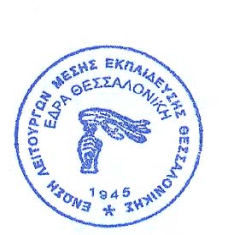                 Η Πρόεδρος						  Ο ΓραμματέαςΤραγάκη  Δήμητρα		                                          Λουκάς Ευάγγελος